                                                      Паспорт проекта.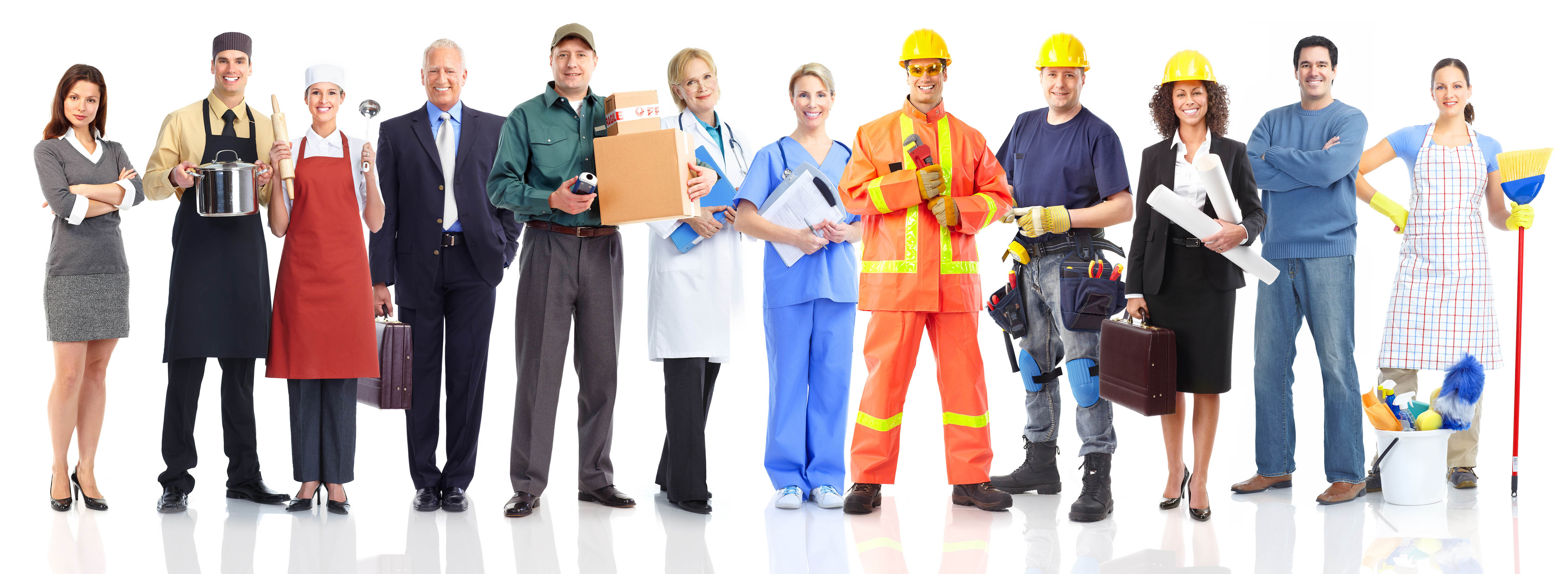      Название проекта: «Все профессии нужны, все профессии важны»     Тип проекта: Информационно-творческий     Возрастная группа: (5-6 лет)     Участники проекта: дети старшей группы, родители, педагоги.     Вид проекта: Среднесрочный     Продолжительность: 4 недели     Подготовила: Соколова О.АПроблема: Из беседы с детьми стало понятно, что они имеют поверхностные представления о профессиях, поэтому решили познакомить детей со всеми профессиями поближе. Также многие дети не знают профессий своих родителей, не могут назвать, это говорит о том, что родители не разговаривают со своими детьми о своей работе, не рассказывают, почему они выбрали именно эту деятельность.Актуальность проекта:        Ознакомление с профессиями уже в дошкольном возрасте обеспечивает дальнейшее вхождение ребёнка в современный мир, приобщение его к ценностям, удовлетворение и развитие познавательных интересов. Поэтому и возникла идея создания данного проекта. Углубленное изучение профессий через профессии своих родителей способствует развитию представлений об их значимости, ценности каждого труда, развитию связной речи.  Цель проекта: расширять представления о труде людей разных профессий, показать результаты труда, их общественную значимость, воспитывать уважение к людям труда, желание трудиться.       Задачи проекта:Расширить представление детей о разнообразии профессий, конкретных трудовых действияхРасширить кругозор и познавательный интерес детей к профессиям.Формировать уважения к труду взрослых разных профессий.Определить значимость профессий.Поощрять творческие проявления в ролевых играх о профессиях, изо и других видах деятельности.Формировать обобщенное понятие «профессия», обогащать активный словарь.Развивать внимание, память, мышление.Воспитывать положительную мотивацию к обучению, уважение к труду взрослых.Ресурсное обеспечение: - Подборка художественной литературы и иллюстраций.- Методический инструментарий: конспекты занятий, картотека дидактических игр и т.д. (Шорыгина Т.А. «Профессии. Какие они?»), (альбомы для рассматривания, настольно-печатные игры, ширмы для сюжетно-ролевых игр по теме «Профессии», костюмы разных профессий). Интернет ресурсы.-Подготовка информации для родителей.Предполагаемый результат:       .    Знание детьми информации о профессиях библиотекарь, медсестра, повар и др.Понимание значения слово «профессия».Рассказы детей об этих профессиях.Умение высказывать свое отношение к той или иной профессииЗнание профессий своих родителейКакими качествами должны обладать люди данных профессийКакую носят одежду люди этих профессий?Какие технологии и орудия труда используют люди данных профессий?Этапы реализации проекта:Подготовительный этап:1.Вовлечение детей в обсуждение темы «Профессии»2.Постановка цели и задач проекта;3.Отобрать иллюстрации, видеопрезентации о профессиях.4.Найти литературу, рассказывающую о профессиях5.Подобрать игры, песни, танцы, стихи, пальчиковую гимнастику.6.Подготовить экскурсии в детском саду.Основной этап:Речевое развитие: Тема «Профессии» (составление рассказа по картинкам).Проведение НОДОбыгрывание дидактических и подвижных игр по темеРешение игровых ситуацийРечевое развитие: беседы, работа по картинкам, работа со словарем, с пословицами и поговорками о труде.Чтение художественной литературы о профессиях, выделение главного смысла произведения, умение задавать вопросы по тексту.Продуктивная деятельность: рисование, конструирование, лепка, аппликация.Совместная деятельность воспитателя с детьмиИзготовление учебно – дидактических пособий (дидактические игры, демонстрационный материал, папки).Пополнение и обновление игровых зон.Экскурсия по детскому саду.Взаимодействие с родителямиАнкета для родителей "Я и моя профессия"Пополнение игровых зон (кукольный домик, учебная зона)Консультации для родителейПривлечение родителей к проектной деятельностиВключение в процесс сбора информации, наглядного материалаЗаключительный этапВыставка творческих работ детейВикторины по темеПополнение игровой зоныПополнение настольных игрПополнение дидактических игр по теме                                       Содержание форм работы и видов деятельностиИтоги проекта:Таким образом, мы педагоги удовлетворены результатами проекта.  В ходе проекта дети проявляли интерес к проекту, задавали много интересных вопросов. Родители с детьми начали говорить о своей деятельности, а дети рассказывать об этом в детском саду. Также мы с детьми сделали большую творческую работу. Собран и систематизирован весь материал по теме проекта.        У дошкольников сформировалось целостное представление о трудовой деятельности взрослых. Дети знают и называют большое количество профессий, пословиц, поговорок о труде, орудиях труда, могут составить описательный рассказ о профессии. Дети стали более раскрепощены и самостоятельны.         У родителей появился интерес к образовательному процессу, развитию творчества, знаний и умений у детей, желание общаться с педагогом, участвовать в жизни группы. Дети познакомились с новыми профессиями, такими как: кинолог, механик, экономист, юрист...У родителей появилась возможность познакомить со своей профессией всех детей группы.                                                                          Список литературы1.Воспитание дошкольника в труде / Под ред. В.Г. Нечаевой.-М.: Просвещение,1974.-192с.2.Захаров Н.Н. Профессиональная ориентация дошкольников / Н.Н. Захаров.- М.: Просвещение, 1988.3. Куцакова Л.В. Нравственно – трудовое воспитание в детском саду. – М., 2007.4. Логинова В., Мишарина Л. Формирование представления о труде взрослых/ В. Логинова, Л. Мишарина // Дошкольное воспитание.- 1978.- № 10.- с.56-63.5. Нестерова А.А. Ранняя профориентация как направление социокультурного развития дошкольников/ Современные технологии в дошкольном образовании: реалии и перспективы. Материалы межрегиональной научно-практической конференции. – Ульяновск: Издатель Качалин Александр Васильевич, 2015. – С. 110 – 113.6. Пенкина, Е. М. Есть такая профессия - Отчизну защищать!: развлечение / Е. М. Пенкина, Н. В. Селева // Книжки, нотки и игрушки для Катюшки и Андрюшки.- 2009.- № 12.7. Попова Т.В Беседа с дошкольниками о профессиях.- М., 2005г.8. Селезнева, Т. В. Я бы в моряки пошёл, пусть меня научат! / Т. В. Селезнева // Читаем, учимся, играем.- 2010.- № 11.9. Усов, Н. В. Когда работа в радость / Н. В. Усов // Читаем, учимся, играем.- 2009. - № 910. Усова, Н. В. Любимая профессия всегда дарит радость! : классный час / Н. В. Усова // Воспитание школьников.- 2011.- № 311. Шапаева Г. Большая книга профессий для самых маленьких.- М.,, 2005 Интернет-ресурсыНавигатум «В мире профессий»Смешарики. Такие разные профессии. Мультфильм «Кем быть?»Фиксики.                                                     Приложение:                                                            Пословицы и поговорки о трудеКончил дело — гуляй смело.Терпенье и труд все перетрут.Без труда не выловишь и рыбку из пруда.Дело мастера боится.Мала пчелка, да и та работает.Усердная мышь и доску прогрызет.Человек трудом велик.
Кто любит труд, того люди чтут.
Без дела жить – только небо коптить.
За один раз дерево не срубишь.
Всяк годится, да не на всякое дело.
Хочешь есть калачи, так не сиди на печи.
Баловством хлеба не добудешь.
С разговоров сыт не будешь.
Не сиди сложа руки, так не будет и скуки.
Муравей не велик, а горы копает.
Нужно наклониться, чтоб из ручья напиться.
Пчелка маленькая, а и та работает.
У плохого мастера и пила плохая.
С мастерством люди не родятся, а добытым ремеслом гордятся.Любишь кататься — люби и саночки возить.Семь раз отмерь, один — отрежь.                                                          загадки о профессиях
Мелом пишет и рисует,
И с ошибками воюет,
Учит думать, размышлять,
Как его, ребята, звать?
(Учитель)
Кто в дни болезней
Всех полезней
И лечит нас от всех
Болезней?
(Врач)

Доктор, но не для детей,
А для птиц и для зверей.
У него особый дар,
Этот врач - …
(Ветеринар)

На работе день-деньской
Он командует рукой.
Поднимает та рука
Сто пудов под облака.
(Крановщик)

Не художник он, но краской
Пахнет неизменно,
По картинам он не мастер -
Мастер он по стенам!
(Маляр)

Средь облаков, на высоте,
Мы дружно строим новый дом,
Чтобы в тепле и красоте
Счастливо жили люди в нём.
(Строители)

За коровами глядит,
А когда на них сердит,
Громко щёлкает кнутом.
Так загадочка о ком?
(Пастух)

Он науку изучил.
Землю — словно приручил,
Знает он, когда сажать,
Сеять как и убирать.
Знает всё в краю родном
И зовётся ...
(Агроном)                                                      Чтение стихов и рассказов о профессияхТруд
Стол, за которым ты сидишь,
Кровать, в которой ты уснёшь,
Тетрадь, ботинки, пара лыж,
Тарелка, вилка, ложка, нож,
И каждый гвоздь,
И каждый дом,
И каждый ломтик хлеба – 
Всё это создано трудом,
А не свалилось с неба!
За всё, что создано для нас,
Мы благодарны людям,
Придёт пора, настанет час –
И мы трудиться будем.        Всё для всех
Каменщик строит жилища,
Платье – работа портного.
Но ведь портному работать
Негде без тёплого крова.
Каменщик был бы раздетым,
Если б умелые руки
Вовремя не смастерили
Фартук, и куртку, и брюки.
Пекарь сапожнику к сроку
Сшить сапоги поручает.
Ну а сапожник без хлеба
Много ль нашьёт, натачает?
Стало быть, так и выходит,
Всё, что мы делаем, нужно.
Значит, давайте трудиться
Честно, усердно и дружно.

Трудится Земля
Сколько нужного на свете
Люди делают вокруг:
Те плетут морские сети,
Те с рассветом косят луг,
Варят сталь, штурмуют космос,
За станком в цеху стоят,
Миллионы умных взрослых
Учат грамоте ребят,
Кто-то нефть в тайге качает
Из глубин земных пластов,
А другие листья чая
Аккуратно рвут с кустов.
Ежедневно дел в достатке
Для тебя и для меня.
Будет все всегда в порядке,
Если трудится Земля.

Кем хотите стать вы, дети?
Кем хотите стать вы, дети?
Поскорее нам ответьте!
— Я хочу шофёром быть.
Грузы разные возить.

— Я мечтаю о балете. 
Лучше нет его на свете.
— Я хочу врачом стать классным. 
Буду всех лечить лекарством. 
Очень вкусным, как конфета. 
Съел его - болезней нету!
— В красках я души не чаю. 
Стать художником мечтаю. 
Закажите мне портрет. 
Справлюсь я, сомнений нет!
— Вы со мной, друзья, не спорьте, 
Я хочу стать первым в спорте. 
Шайбу мне забить - пустяк,
Я играю за "Спартак"!
— Я хочу стать пианисткой. 
Замечательной артисткой. 
Музыка со мною с детства, 
Я люблю её всем сердцем.
— Я мечтаю стать скорей 
Воспитателем детей.
С ними петь, гулять, играть. 
Дни рожденья отмечать.
Все профессии прекрасны.
Все профессии важны.
Знаем мы, что наши руки
Будут Родине нужны!

Хорошие профессии
Мне паяльник нравится,
Чёрный, будто смоль.
Ах как быстро плавится
И пахнет канифоль!
А Вовке очень нравится,
Как в пальцах глина давится
И звери без конца
Вылепливаются.
Хорошо на свете
Что-нибудь уметь!
Хорошие профессии
Будем мы иметь!
И Вовка станет всюду
Ваять, ваять, ваять.
А я повсюду буду
Паять, паять, паять!

Лётчиком или матросом?
Лётчиком или матросом
Стать, когда я буду взрослым?
Море очень я люблю:
Волны, и не видно края.
А по небу облака
Серебристые летают.
А из космоса - моря
Небольшие, словно лужи.
И прекрасна так Земля -
Кем ни стану, я ей нужен.                         Образовательная областьСовместная деятельность воспитателя и детейСовместная деятельность родителей и детейСамостоятельная деятельность детейСоциально-коммуникативное развитие Беседы с детьми о профессиях. (Л. Слуцкая )В.Маяковский «Кем быть?».
С. Маршак «Откуда стол пришел», «Мы военные»,
С. Михалков «А что у вас?», «Дядя Степа», «Дядя Степа — милиционер».
В Лифшиц «И мы трудиться будем»,
Л. Воронкова «Мы строим, строим, строим».Дж.Родари «Чем пахнут ремесла»К.Чуковский «Доктор Айболит»  Г. Сребицкий «Четыре художника», Я. Аким «Неумейка», А. Шибарев «Почтовый ящик», С.Маршак «Пограничник», А.Барто «Штукатуры» Б.Заходер. «Шофер», «Строители»,«Сапожник»,«Портниха», «Переплетчица».С.Маршак «Почта. Пожар»Игры-имитации: «Мамины помощники», «Готовим обед для всей семьи».Игровая ситуация: «Кем я стану?»,Беседа о качествах, которыми необходимо обладать человеку, желающему получить ту или иную профессию «Эта профессия мне подходит»Беседа с детьми о профессиях семьи.Чтение художественной литературы:«Город добрых дел» Р.Скарри «Кем быть?» И. Карпова (серия книг о профессиях), «Незнайка в солнечном городе» Н. Носов.Рисование рисунков «Кем я хочу стать»Сбор и информации и подбор иллюстраций по теме: «Профессии».Дидактические иры:  «Кому что нужно для работы», «Инструменты для людей разных профессий», «Для чего нужен этот предмет?», «Сварим борщ и компот», «Угадай на вкус», «Принадлежности повара»«Что мы делали не скажем, а что делали покажем».Сюжетно-ролевые игры: «Больница», «Парикмахерская», «Магазин», «Школа», «Строители»Познавательное развитиеНОД «Профессии разные нужны, профессии разные важны». Экскурсии на кухню, в медицинский кабинет, в кабинет кастелянши. Знакомство с ней.- Проведение экскурсий на местах работы родителей.Рассказ о профессиях своих родителейРазвитие речиБеседы по теме; речевые игры: «Профессии и предметы», «Все работы хороши», «Место и действие», «Исправь ошибку» «Кем быть?», «Кому что нужно?», «Кто что делает?», «Чем работает?» Составление рассказов «Кем я хочу стать» по опорной схеме на итоговом занятии.Загадывание загадок, обсуждение пословиц и поговорок на данную тему.Разучивание стихов о различных профессияхОбогащение словаря детей за счет новых терминовОтгадывание загадок на тему «Профессии»Рассказы детей из личного опыта «На приеме у врача»Выступления детей с сообщением о любой из выбранных профессийПословицы и поговорки о труде.Подбор загадок о профессиях своих родителей. Составление рассказов.Загадывание загадок о профессиях.Художественно-эстетическое развитиеРассматривание иллюстраций «Профессии»  Выставка рисунков «Кем я буду»Просмотр мультфильмов о профессиях.Работа с раскрасками: «Профессии людей».Этапы реализацииСрокиВиды деятельностиЗадачиИсполнители1 этап.Подготовительный22.01-26.01 1- неделяПодбор методической литературы и наглядно – дидактического материала для реализации проекта.Опрос детей: «Что я знаю о профессиях?»Беседы с родителями. Знакомство родителей с проектом.диагностические исследования и определение перспектив. Нахождение проблемы.Воспитатель, дети, родители.2 этап.Основной29.01-09.022-3-я неделиНОД из цикла «Профессии разные нужны, профессии разные важны»Составление рассказов по теме «ПрофессииСоставление рассказов по теме: «Профессии»Составление рассказов по теме «ПрофессииСоставление рассказов по теме «ПрофессииСоставление рассказов по теме «ПрофессииСоставление рассказов по теме «ПрофессииСоставление рассказов по теме «ПрофессииСоставление рассказов по теме «ПрофессиимСоставление рассказов по теме «ПрофессииСоставление рассказов по теме «ПрофессииСоставление рассказов по теме «ПрофессииСоставление рассказов по теме «ПрофессиимСоставление рассказов по теме «ПрофессииБеседа: «Кем я стану, когда вырасту»Чтение художественной литературы.Дидактические игры.Беседа: «Кем я стану, когда вырасту»Экскурсия в медицинский кабинет «Профессия-медсестра»Экскурсия на пищевой блок детского сада «Профессия – повар»Экскурсия в прачечную «Профессия-кастелянша, прачка»
Лепка: «Строитель»Сюжетно – ролевые игры: «Театр» «Семья» «Магазин» «Больница» «Строители» «Школа» «Парикмахерская» Сюжетно – ролевые игры: «Театр» «Семья» «Магазин» «Больница» «Строители» «Школа» «Парикмахерская» Сюжетно – ролевые игры: «Театр» «Семья» «Магазин» «Больница» «Строители» «Школа» «Парикмахерская» Сюжетно – ролевые игры: «Театр» «Семья» «Магазин» «Больница» «Строители» «Школа» «Парикмахерская» м Сюжетно – ролевые игры: «Театр» «Семья» «Магазин» «Больница» «Строители» «Школа» «Парикмахерская» Сюжетно – ролевые игры: «Театр» «Семья» «Магазин» «Больница» «Строители» «Школа» «Парикмахерская» Сюжетно-ролевые игры:«Семья», «магазин», «Больница», «строитель», «школа» и др.Просмотр презентации «Профессии»Просмотр мультфильмов на тему «профессии» Формировать у детей интерес к труду взрослых. Привлечение родителей к непосредственной творческой деятельности с детьми.Учить детей самостоятельно придумывать рассказ на заданную тему; развивать монологическую речь, творческое воображение.Учить детей придумывать рассказ от первого лица; использовать описания, диалог, средства выразительной речи.Познакомить с профессией медицинской сестры, воспитывать уважительное отношение к сотрудникам детского сада; пополнить словарь детей медицинской терминологией.Цель: познакомить детей с трудом повара; расширить и закрепить знания о кухонной посуде.Цель: познакомить детей с трудом кастелянши, расширить и закрепить знания о процессе ухаживания за одеждой.Закреплять умения передавать форму и части тела человека. Учить добиваться большей точности в передаче композиции. Учить детей развивать творческое воображение; способность совместно развивать сюжет игры; развивать инициативу, творческие способности.Воспитатель, дети, родители.          Воспитатель.3 этап.Заключительный  12.02-16.02Подведение итогов в реализации проекта.Выставка рисунков, с последующим созданием альбома.Цель: Анализ и подведение итогов работы.Воспитатель, дети.